Задание по математике для обучающихся группы  П – 19.Добрый день. Сегодня продолжаем изучать  тему «Объемы многогранников». Для этого повторяем  материал параграфа 21  (стр.339-349)Решаем задачи № 9,21,25,27  на стр.349-351Выполненные задания (фото) отправляем мне на эл.почту по адресу  ksp.npet@mail.ru до 16 апреля.Огромное количество замечаний к решению и оформлению задач.При решении геометрических задач ВСЕГДА и ОБЯЗАТЕЛЬНО: 1) строится ЧЕРТЕЖ; 2) пишется  «ДАНО»; 3) пишется «НАЙТИ»; 4) пишется  «РЕШЕНИЕ» . Решения заданий «срисованных» из интернета оцениваются очень низким баллом. Решение расписывается очень подробно, это вам не алгебра, где есть алгоритмы. Приведу решение задачи № 3. Для всех – сделать работу над ошибками, отправить мне исправленные задачи.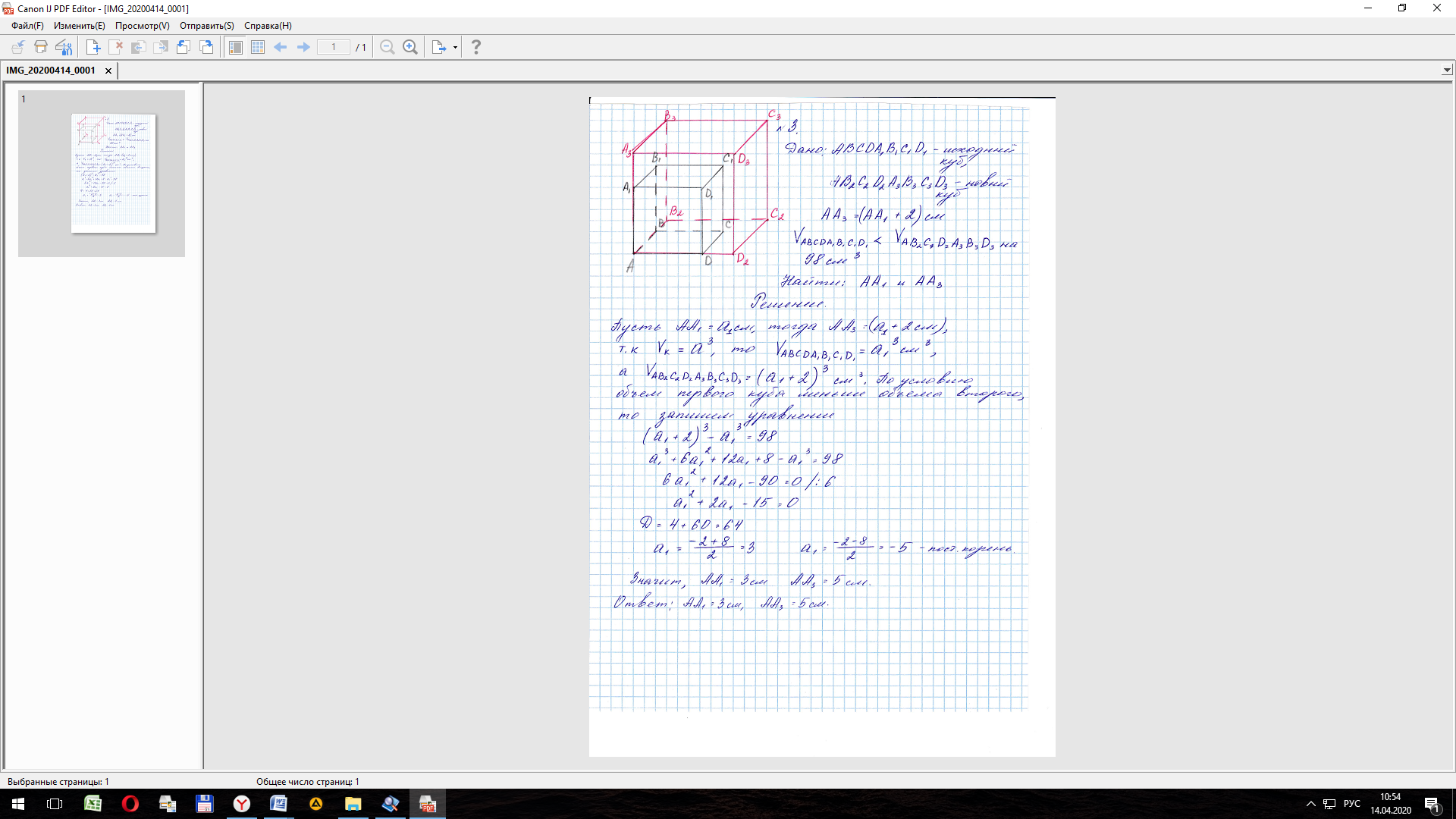 Погорелов А.В. Геометрия: Учебник для 7-11 классов средней школы – 3 издание – М: Просвещение, 1992. – 387с.   учебник прилагается.